Drodzy szóstoklasiści.      W ubiegłym tygodniu poruszyliśmy temat  godności. Wiecie już czym jest godność i od czego zależy a od czego nie zależy.  Mówiąc o godności  mogliście przeczytać o szacunku do swojego ciała o uczuciu jakim jest wstyd.  Dalej wiecie, że z  pojęciem godności  łączy się intymność – najkrócej , najprościej mówiąc  intymny tz.  mój  osobisty, wewnętrzny  „stan” do których dopuszczam tylko osoby zaufane. Odnosząc się do ciała- intymne części, te które budzą najwięcej emocji, które są zakryte, schowane , do których maja dostęp osoby mi najbliższe, którym ufam, które kocham .  (W chwilach zagrażających mojemu życiu mogą to być osoby obce ale ratujące mi życie – np. lekarz, pielęgniarka).Dziś ciąg dalszy  lekcji o godności. Chcę zwrócić większą uwagę na  zagrożenia w stosunku do ciała.  Seksting  :                                           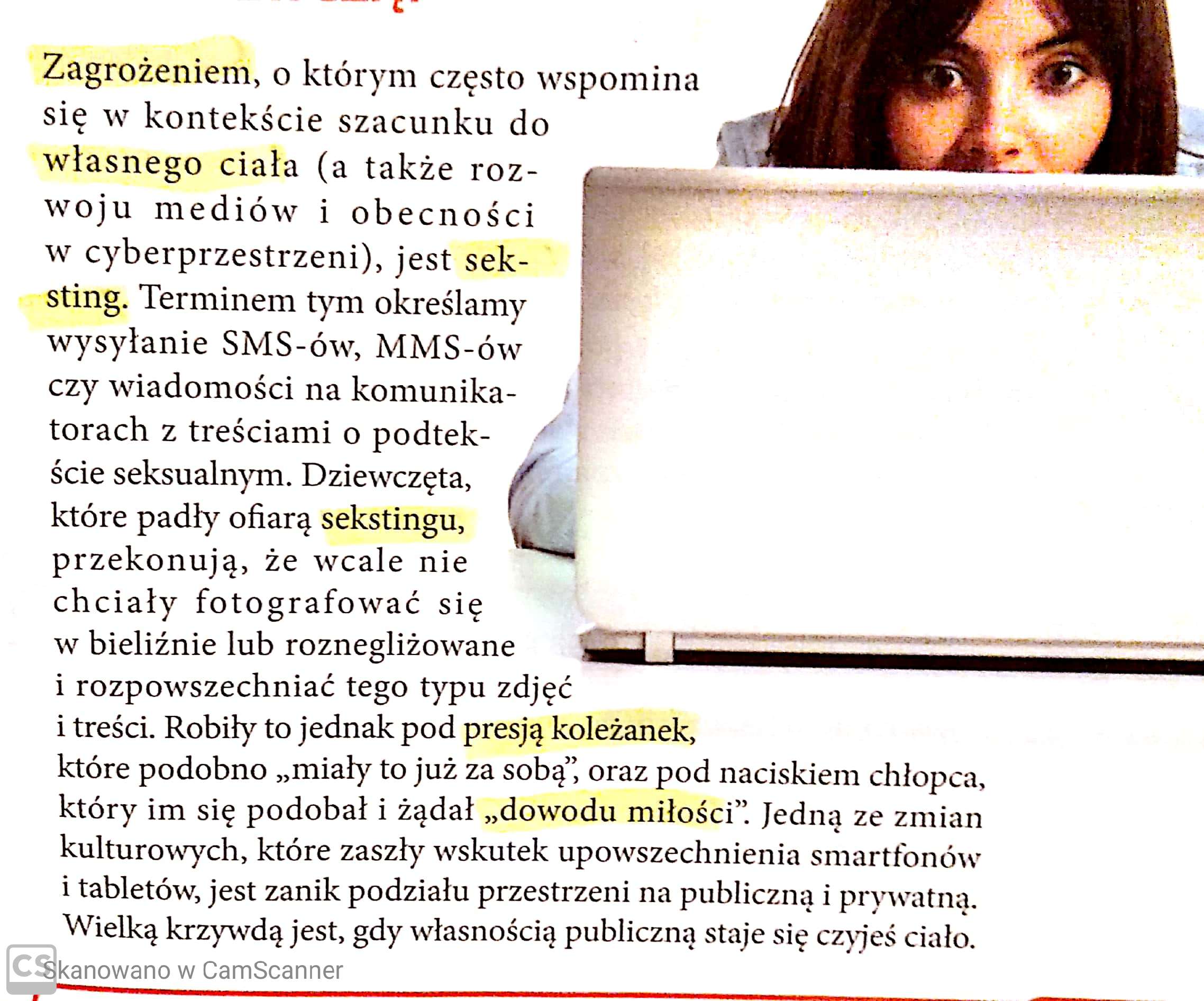 ! Pamiętajcie, że obraz raz wrzucony do sieci zostanie w niej na zawsze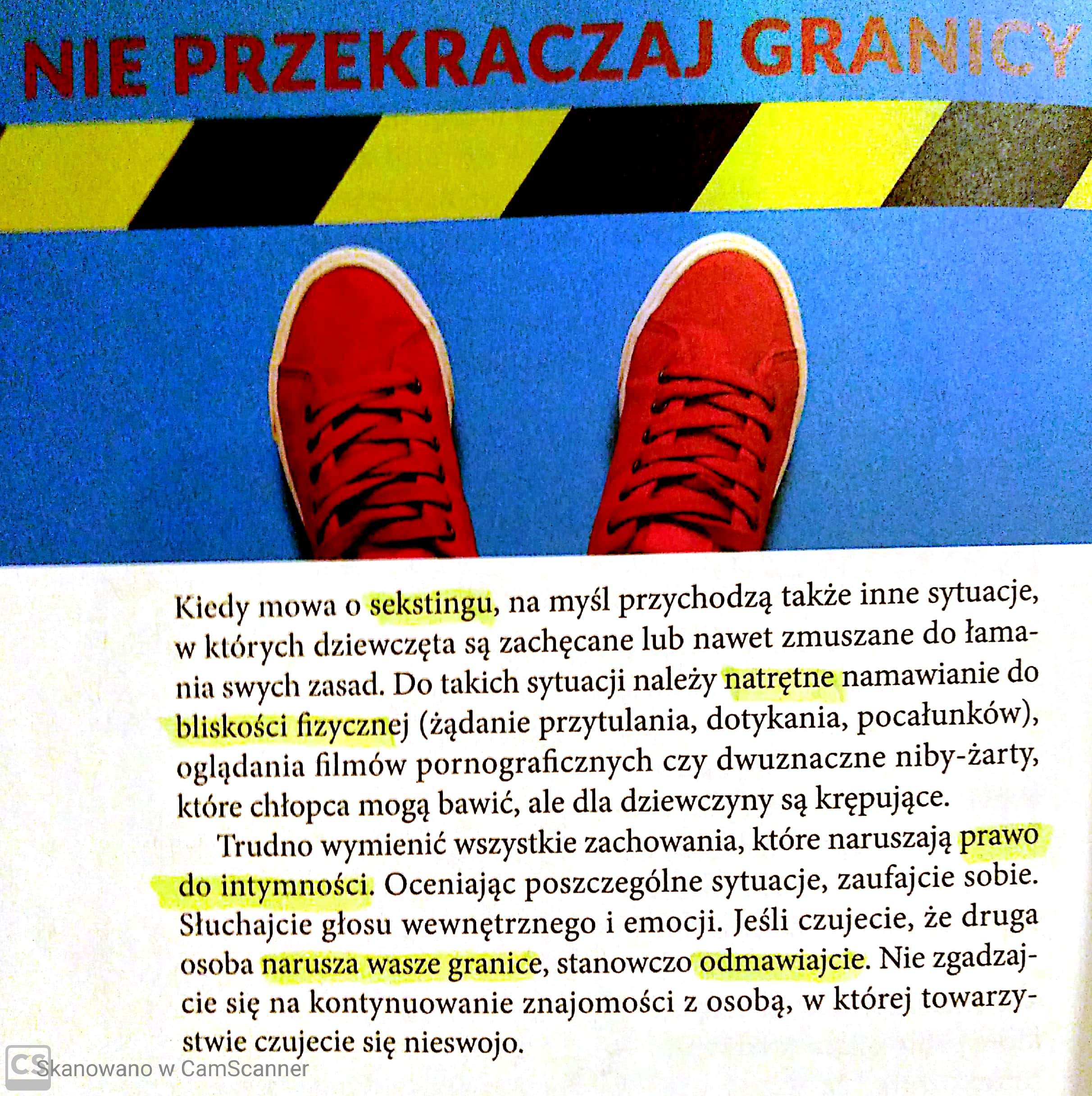 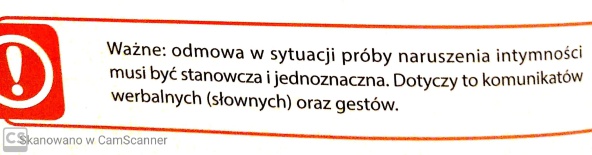 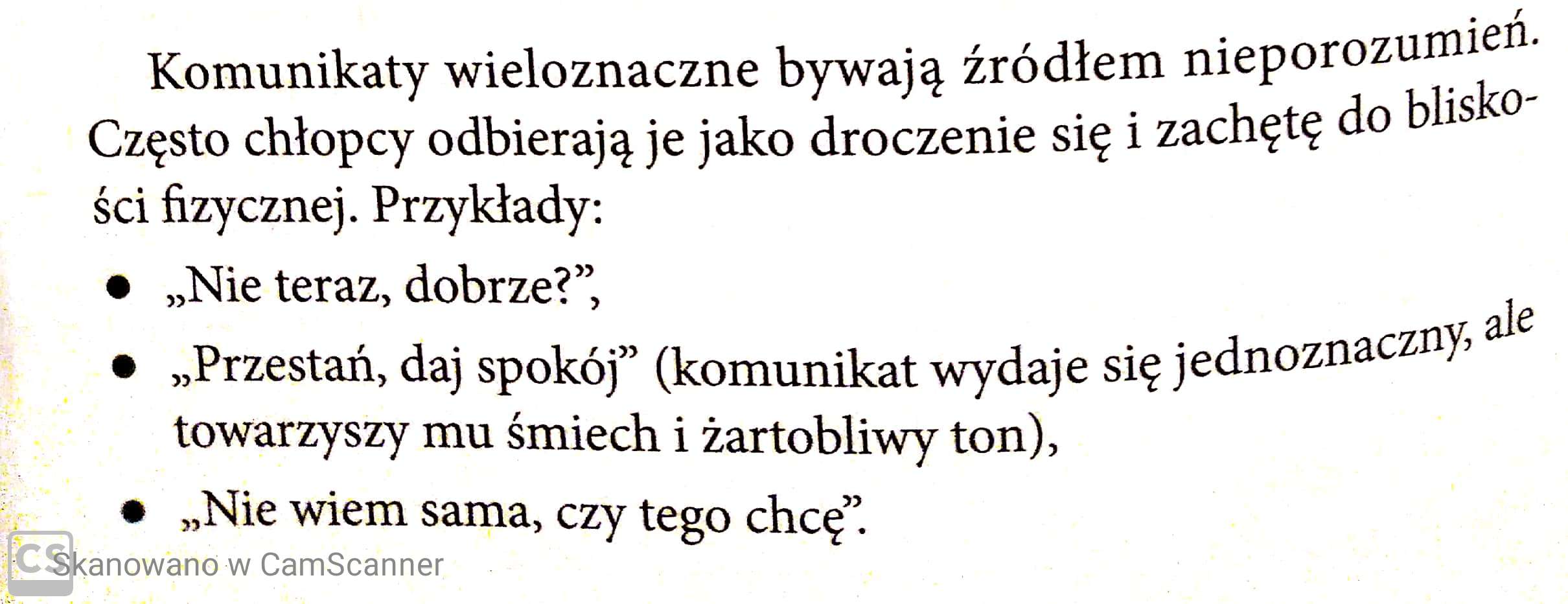 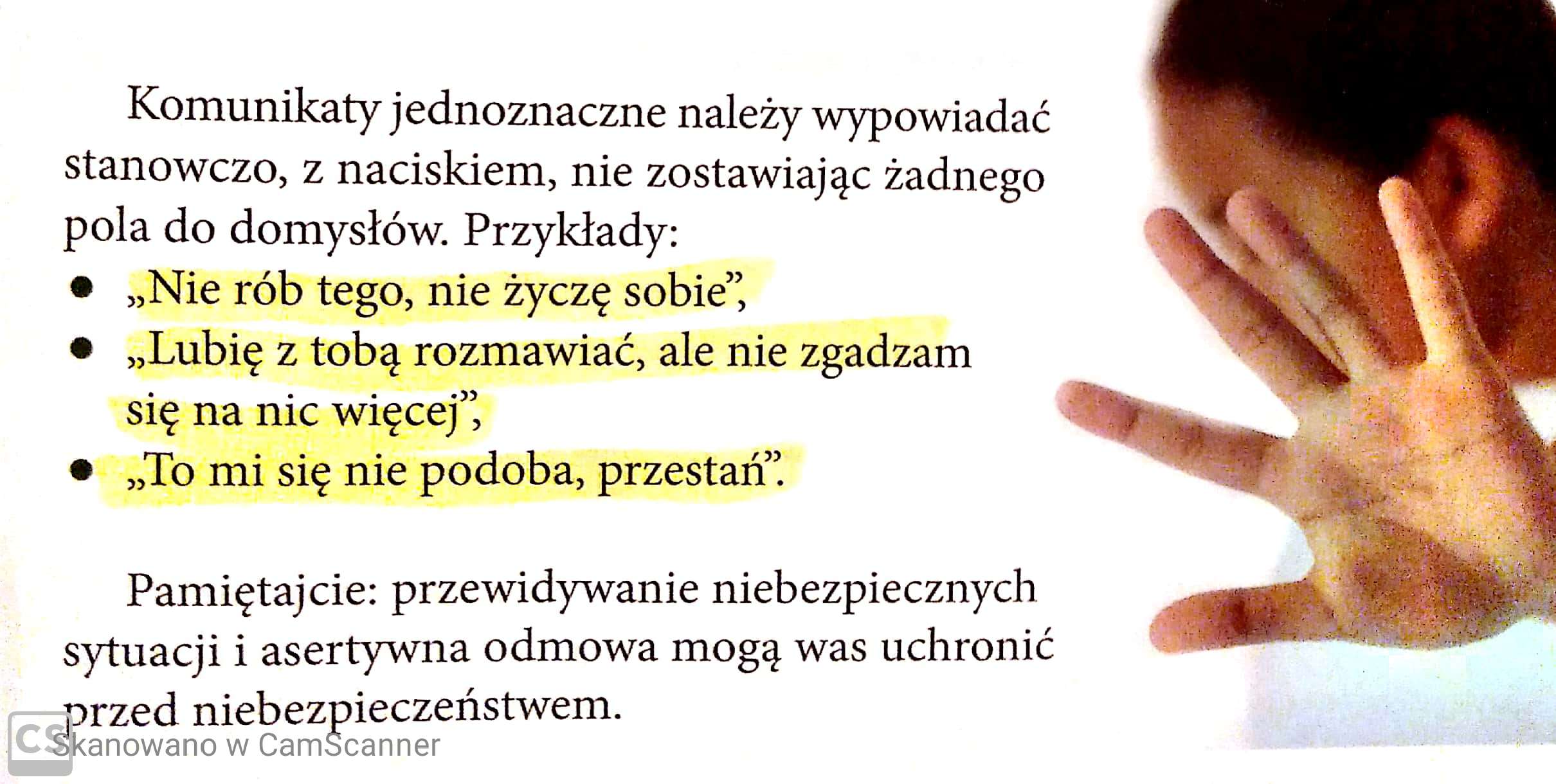 Pornografia: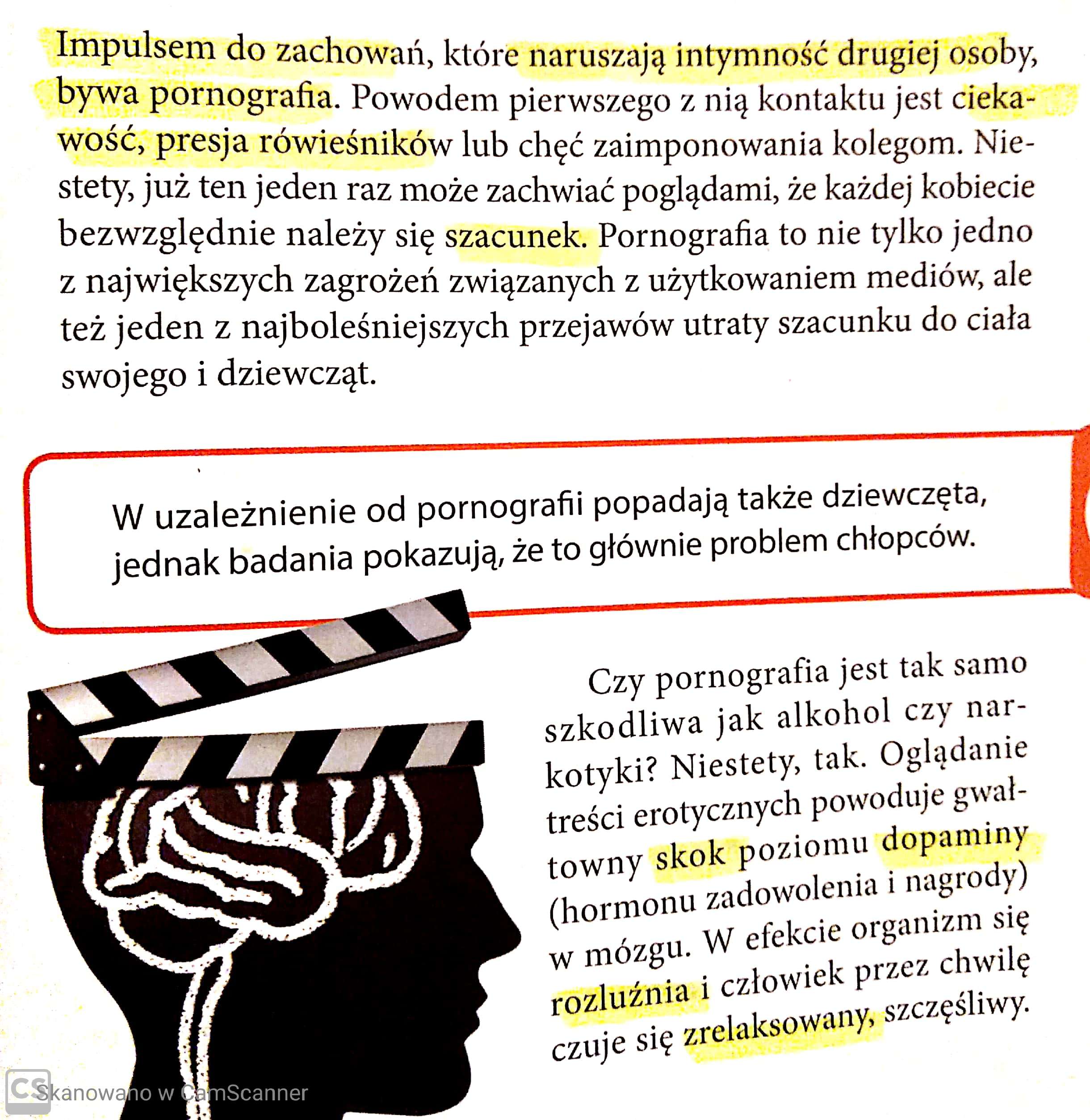 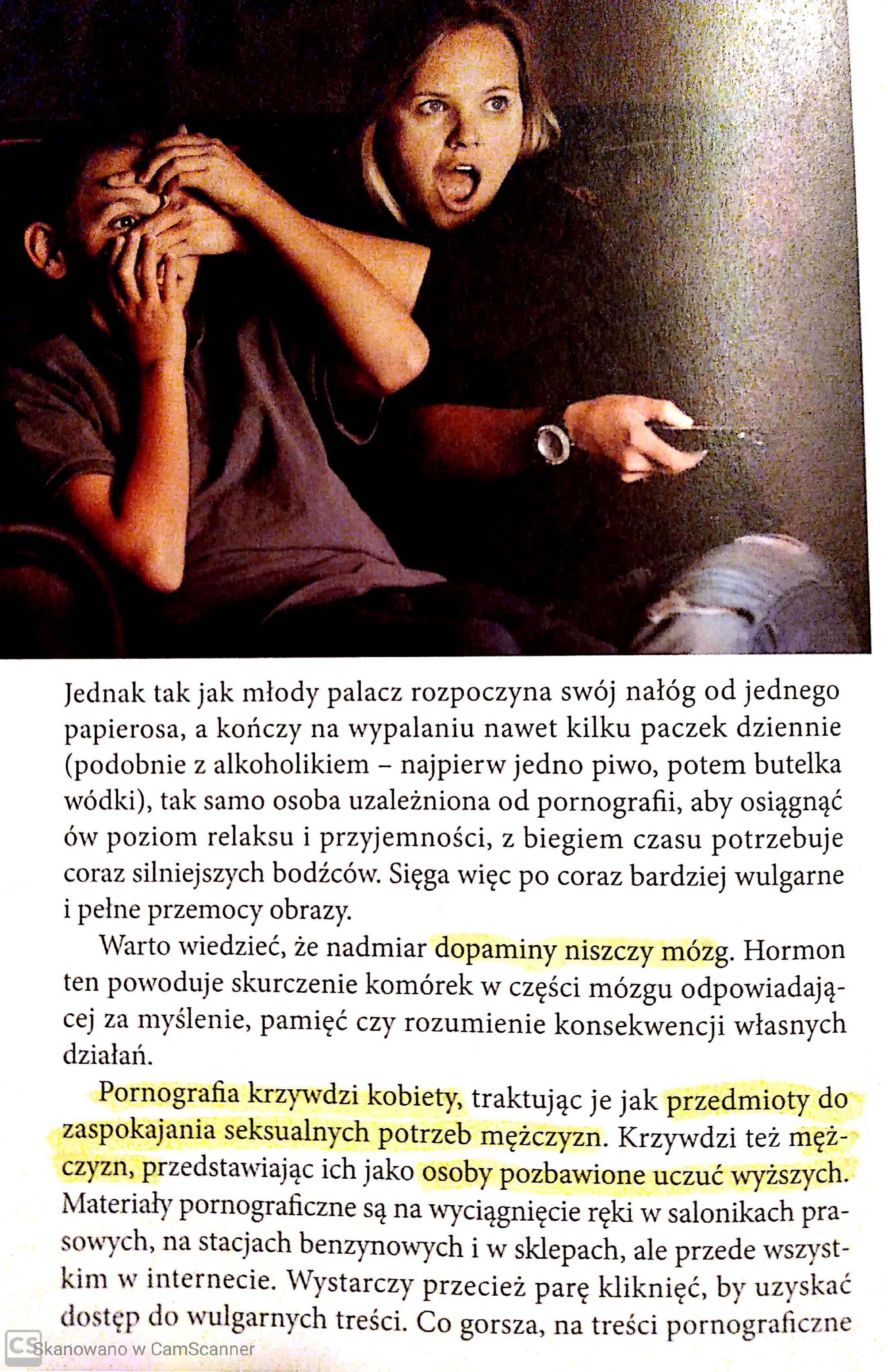 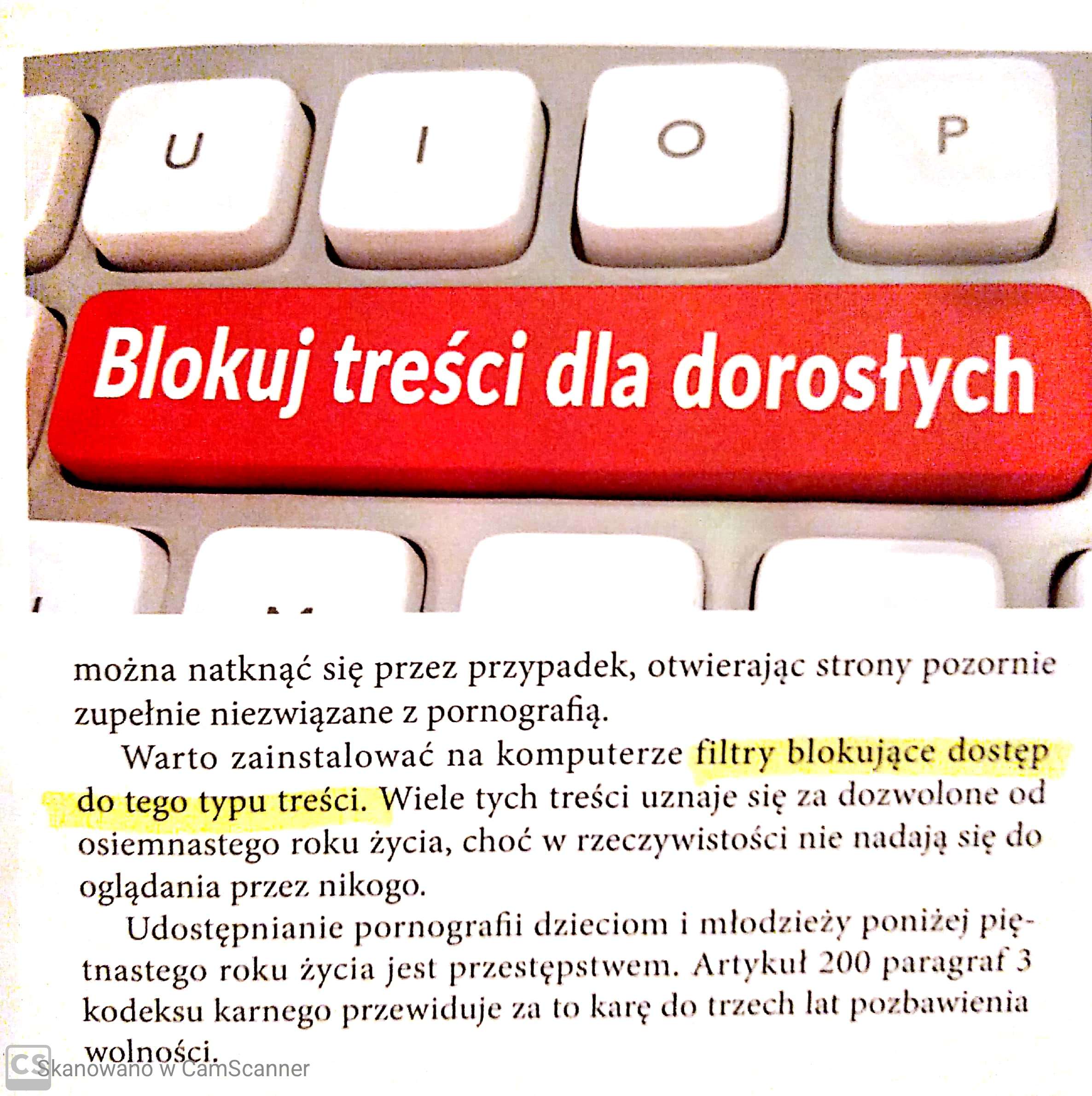 Po zapoznaniu się z tekstem odpowiedz na pytania:                                                                           1.Jakie zachowania naruszają intymność drugiej osoby?                                                                                                                                     2. Czym jest seksting?                                                                                                                               3. Jakich komunikatów należy używać kiedy czujesz, że druga osoba narusza wasze granice?                                                                                                                                           4. Czy pornografia może być uzależnieniem i dlaczego?Odpowiedzi przyślij na mój adres wojtas.a@jedrus.netAgata Wojtaś                                                                      